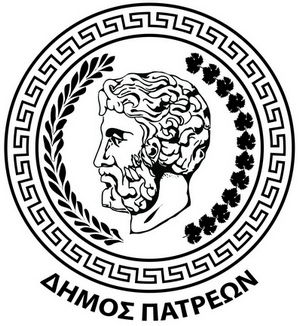 ΕΛΛΗΝΙΚΗ ΔΗΜΟΚΡΑΤΙΑ                                                 Πάτρα 17/03/2022ΝΟΜΟΣ ΑΧΑΙΑΣ              			                           Αρ. Πρωτ.23396ΔΗΜΟΣ ΠΑΤΡΕΩΝ       Δ/ΝΣΗ ΟΙΚΟΝΟΜΙΚΩΝ                                                                                                                     ΤΜ. ΠΡΟΜ. & ΔΗΜΟΠΡΑΣΙΩΝΑρμ. Υπαλλ.:Φουσέκη ΔήμητραΤηλ. 2613610249Περίληψη Διακήρυξης του Ηλεκτρονικού  Διεθνή Ανοικτού Δημόσιου Μειοδοτικού Διαγωνισμού για την «Προμήθεια Ειδών ατομικής προστασίας του Δήμου Πατρέων και των Νομικών Προσώπων του»Ο ΔΗΜΟΣ ΠΑΤΡΕΩΝΔιενεργεί Ηλεκτρονικό Διεθνή Ανοικτό Δημόσιο Μειοδοτικό Διαγωνισμό, με χρήση της πλατφόρμας του Εθνικού Συστήματος Ηλεκτρονικών Δημόσιων Συμβάσεων (ΕΣΗΔΗΣ), για την «Προμήθεια Ειδών ατομικής προστασίας του Δήμου Πατρέων και των Νομικών Προσώπων του», σύμφωνα με τους όρους της αριθ.12/2021 Μελέτηςμε κριτήριο κατακύρωσης την χαμηλότερη τιμή σε ευρώ ανά είδος, πλην των ειδών (15 με 16) & (17 με 18 και με 19) & (30  με 31) & (32 με 33), που θα διατεθούν υποχρεωτικά από τον ίδιο τον προμηθευτή αντίστοιχα ή  την χαμηλότερη τιμή σε ευρώ ανάσετ, συνολικούπροϋπολογισμού 3.000.785,60 € χωρίςΦΠΑ.Η διαδικασία ανάθεσης της εν λόγω προμήθειας γίνεται συγκεντρωτικά από το Δήμο Πατρέων για τις ανάγκες του Δήμου και των τεσσάρων (4) νομικών του προσώπων, αλλά οι συμβάσεις με τον προμηθευτή ή τους προμηθευτές που θα αναδειχθούν, θα υπογραφούν από το κάθε φορέα ξεχωριστά.Αντικείμενο της σύμβασης είναι η προμήθεια μέσων ατομικής προστασίας,που θα διατεθούν στους δικαιούχους εργαζόμενους με σχέση εργασίας δημοσίου και ιδιωτικού δικαίου και ορισμένου Χρόνου, καθώς και στους συμβασιούχους μίσθωσης έργου των ΟΤΑ α’ και β’ βαθμού ανάλογα με τον κλάδο/ειδικότητα, τον χώρο και το αντικείμενο της εργασίας τους.Εύρος Σύμβασης: Η συνολική εκτιμώμενη αξία της σύμβασης ανέρχεται στο ποσό των τριών εκατομμυρίων επτακοσίων ογδόντα πέντε και εξήντα λεπτών (3.000. 785,60) € χωρίς ΦΠΑ.Ο ανάδοχος υποχρεούται να παραδώσει τα υλικά εντός είκοσι τεσσάρων (24) μηνών από την υπογραφή της συμβάσεως ή μέχρι εξαντλήσεως των αποθεμάτων.Η σύμβαση μπορεί να τροποποιείται κατά τη διάρκειά της, χωρίς να απαιτείται νέα διαδικασία σύναψης σύμβασης, μόνο σύμφωνα με τους όρους και τις προϋποθέσεις του άρθρου 132 του ν. 4412/2016 και κατόπιν γνωμοδότησης της Επιτροπής της περ. β  της παρ. 11 του άρθρου 221 του ν. 4412/16.Τα είδη με τις αντίστοιχες ποσότητες είναι τα κάτωθι:Γάντια δερματοπάνινα (ζεύγος) - 6.088, Γάντια ειδικών χρήσεων  από ύφασμα και νιτρίλιο (τύπος 1) (ζεύγος) -44.240, Γάντια γενικών χρήσεων  από ύφασμα και νιτρίλιο (τύπος 2) (ζεύγος) - 284.072, Γάντια από νιτρίλιο (ζεύγος) - 27.512, Γάντια από pvc (ζεύγος) – 96,Γάντια νιτριλίου μιας χρήσης (κουτί 100 τμχ) - 21.927, Γάντια εργασίας πυρίμαχα (ζεύγος) – 388,Γάντια μονωτικά (ζεύγος) – 44, Γάντια με προστασίας για χρήση αλυσοπρίονου (ζεύγος) – 240,Γάντια μηχανής (δίκυκλα) (ζεύγος) – 31,Γάντι κοπής κρέατος (τεμ) – 48,Προστατευτικό χεριών (μανίκια) από αλυσοπρίονο (ζεύγος) – 60,Ασπίδιο προστασίας από υγρά (τεμ) – 64,Ασπίδιο προστασίας σε κλαδέματα με βενζινοπρίονο (τεμ) – 60,Κράνος για προσαρμογή ασπιδίου προστασίας από ηλεκτρικό τόξο (τεμ) -22, Ασπίδιο προστασίας από ηλεκτρικό τόξο (τεμ-σετ) -  22, Κράνος  προστασίας  από μηχανικούς  κινδύνους (τεμ) – 320,Ασπίδιο προστασίας από υγρά (τεμ-σετ) - 168, Ωτοασπίδες για προσαρμογή σε κράνος (ζεύγος-σετ) – 83,Ωτοασπίδες (ακουστικά) (ζεύγος) - 171,Ωτοβίσματα μιας χρήσης (ζεύγος) - 7.400, Γυαλιά τύπου goggles χημικούς η' μηχανικούς κινδύνους (ζεύγος) – 464,Γυαλιά ασφάλειας, μηχανικής προστασίας με βραχίονες (goggles τυπου2) (ζεύγος) – 722,Γυαλιά οξυγονοκόλλησης τύπου goggles (ζεύγος) – 58,Γυαλιά προστασίας από ηλιακή ακτινοβολία (ζεύγος) – 860, Μάσκα για ηλεκτροσυγκολητές (τεμ) – 44,Ηλεκτρονική μάσκα (κράνος) για ηλεκτροσυγκολλητές (τεμ) – 6,Φιλτρόμασκα ffρ2 (τεμ) -307.480,  Μάσκα χειρουργική μιας χρήσης (τεμ) - 68.800,  Μάσκα ολόκληρου προσώπου με φίλτραo αβεκ2ρ3 (τεμ) – 14,Ανταλλακτικά φίλτρα αβεκ2ρ3 (ζεύγος) – 16, Μάσκα ημίσεως προσώπου με δίδυμα φίλτρα α2ρ3 (τεμ) – 168, Ανταλλακτικά φίλτρα για την ως άνω μάσκα α2ρ3 (ζεύγος)–218, Αυτόνομη αναπνευστική συσκευή (τεμ) – 1, Μάσκα αμμοβολής (τεμ) – 9, Κράνος μηχανής (δίκυκλα) (τεμ) – 31, Καπέλα μιας χρήσης(κουτιά 100 τεμ) – 174, Καπέλα (τύπωμα) (τεμ) - 2.138, Παντελόνι εργασίας με ανακλαστικές ταινίες (τεμ) - 5.136, Παντελόνι προστασίας για αλυσοπρίονο (τεμ) – 120, Μπλουζάκι t- shirt (τεμ) - 5.644, Φόρμες εργασίας (τεμ) – 286, Μπουφάν αδιάβροχο (jacket) (τεμ) - 1.972, Μπουφάν αδιάβροχο μηχανής (τεμ)– 31, Ανακλαστικά γιλέκα διάτρητα (τύπωμα) (τεμ) - 2.790, Αδιάβροχες ποδιές (τεμ) – 978, Ποδιές συγκολλητών (τεμ) – 78, Ποδιά σαμαράκι (τεμ) - 1.644, Ρόμπα εργασίας (τεμ) – 428, Στολή μάγειρα (τεμ-σετ) – 96, Στολή εργασίας πυράντοχη (τεμ-σετ) – 44, Στολές προστασίας από χημικά (τεμ) - 7.016, Στολή εργασίας ηλεκτροσυγκολλητή – συγκολλητή (τεμ-σετ) – 16, Ανακλαστική  νιτσεράδα υψηλής ευκρίνειας και εξαιρετικής αντοχής (τεμ-σετ) -974, Νιτσεράδες(τεμ-σετ)  - 2.466, Γαλότσες (ζεύγος) - 2.393,  Γαλότσα-παντελόνι (ολόσωμη) (ζεύγος) – 4, Άρβυλα ασφαλείας (ζεύγος) - 1.988, Άρβυλα μονωτικά (ηλεκτρολόγων) (ζεύγος) – 162, Άρβυλα εργασίας (ελαφριά) (ζεύγος) - 2.430, Άρβυλα ηλεκτροσυγκόλλησης s1p (ζεύγος) – 162, Σαμπό εργασίας (ζεύγος) – 274,Επιγονατίδες (ζεύγος) – 632, Επιγονατίδες μηχανής (δίκυκλο) (ζεύγος) – 31, Αντανακλαστικοί κώνοι σήμανσης (τεμ) - 1.120, Ζώνη ασφαλείας για εργασία σε ύψος (τεμ-σετ) – 20, Ολόσωμες εξαρτήσεις, ανακόπτες, αποσβεστήρες (τεμ-σετ) - 6, Εργαλεία μονωτικά - πενσες 200mm – 62, Εργαλεία μονωτικά- κόφτες 200mm – 62, Εργαλεία μονωτικά- κατσαβίδια 2.5x50mm – 62, Εργαλεία μονωτικά- κατσαβίδια 3.5x75mm – 62, Εργαλεία μονωτικά- κατσαβίδια  5.5x150mm – 62, Εργαλεία μονωτικά- σταυροκατσάβιδα 0x75mm – 62, Εργαλεία μονωτικά- σταυροκατσάβιδα 1x100mm – 62, Εργαλεία μονωτικά- σταυροκατσάβιδα 2x125mm – 62, Εργαλεία μονωτικά- μυτοτσίμπιδα 200mm – 62, Προσαρτήματα ασφαλείας για συσκευές οξυγόνου – 2, Προσαρτήματα ασφαλείας για συσκευές ασετιλίνης – 2, Προσαρτήματα ασφαλείας για φιάλες οξυγόνου – 2, Προσαρτήματα ασφαλείας για φιάλες ασετιλίνη – 2.Κωδικοί Κύριου Λεξιλογίου 18100000Ρουχισμόςεπαγγελματικήςχρήσης,ειδικόςρουχισμόςεργασίαςκαιεξαρτήματα, 18110000 Ρουχισμός επαγγελματικήςχρήσης, 18130000Ειδικόςρουχισμόςεργασίας, 18140000Εξαρτήματαεπαγγελματικούρουχισμού18141000 Γάντιαεργασίας, 18142000Προσωπίδεςασφαλείας,18143000Προστατευτικάεξαρτήματα, 18220000 Ρουχισμός προστασίας από την κακοκαιρία18234000 Παντελόνια, 18424000Γάντια, 18424300Γάντιαμιαςχρήσης, 18440000Καπέλακαικαλύμματακεφαλής18441000Καπέλα, 18444100Κράνηασφαλείας, 18444110Κράνη, 18800000Υποδήματα, 18816000Γαλότσες, 18832000 Ειδικά υποδήματα,33157100Μάσκεςιατρικώναερίων, 33733000 Γυαλιάηλίου, 33735000Δίοπτρα-προσωπίδες, 33735100Προφυλακτικάδίοπτρα, 34942000 Εξοπλισμός σηματοδότησης, 35111100Αναπνευστικέςσυσκευέςπυρόσβεσης,35113400 Ρούχα προστασίας και ασφαλείας,35121300Εξαρτήματαασφαλείας, 44511000Εργαλείαχειρός.Για την συμμετοχή στο διαγωνισμό οι ενδιαφερόμενοι οικονομικοί φορείς απαιτείται να διαθέτουν ψηφιακή υπογραφή, χορηγούμενη από πιστοποιημένη αρχή παροχής ψηφιακής υπογραφής  και να εγγραφούν στο ηλεκτρονικό σύστημα (Ε.Σ.Η.ΔΗ.Σ. - Διαδικτυακή πύλη www.promitheus.gov.gr . Το δικαίωμα συμμετοχήςστη διαδικασία σύναψης της παρούσας σύμβασης περιγράφεται στην παρ.2.2.1 της Διακήρυξης.Οι προσφορές πρέπει να έχουν συνταχθείστην Ελληνικήγλώσσα.    Οι υποβαλλόμενες προσφορές ισχύουν και δεσμεύουν τους οικονομικούς φορείς για διάστημα δώδεκα (12) μηνών από την επόμενη της καταληκτικής ημερομηνίας υποβολής προσφορών.Προσφορά η οποία ορίζει χρόνο ισχύος μικρότερο από τον ανωτέρω προβλεπόμενο απορρίπτεται ως μη κανονική. Εναλλακτικές προσφορές δε γίνονται δεκτές.Οι προσφορές υποβάλλονται από τους οικονομικούς φορείς ηλεκτρονικά, μέσω της διαδικτυακής πύλης www.promitheus.gov.gr, του Ε.Σ.Η.ΔΗ.Σ.μέχρι την καταληκτική ημερομηνία και ώρα που ορίζει η διακήρυξη, στην Ελληνική γλώσσα, σε ηλεκτρονικό φάκελο, σύμφωνα με τα αναφερόμενα στο Ν.4155/13 (ΦΕΚ/Α/29-5-2013), στο άρθρο 11 της Υ.Α. Π1/2390/2013 (ΦΕΚ/Β/2677/21-102013) «Τεχνικές λεπτομέρειες και διαδικασίες λειτουργίας του Εθνικού Συστήματος Ηλεκτρονικών Δημοσίων Συμβάσεων (Ε.Σ.Η.ΔΗ.Σ.)». Ο Διαδικτυακός τόπος υποβολής προσφορών είναι: www.promitheus.gov.grΗμερομηνία έναρξης υποβολής προσφορών ορίζεται η 21/03/2022 και ώρα 8.00 p.m.Καταληκτική ημερομηνία και ώρα υποβολής προσφορών ορίζεται η 07/04/2022 και ώρα 11:00Μετά την παρέλευση της καταληκτικής ημερομηνίας και ώρας δεν υπάρχει δυνατότητα υποβολής προσφοράς στο σύστημα.  Ο χρόνος υποβολής της προσφοράς και οποιαδήποτε ηλεκτρονική επικοινωνία μέσω του συστήματος βεβαιώνεται αυτόματα από το σύστημα με υπηρεσίες χρονοσήμανσης σύμφωνα με τα οριζόμενα στην παρ.3 του άρθρου 6 του Ν.4155/13 και το άρθρο 6 της ΥΑ Π1-2390/2013 «Τεχνικές λεπτομέρειες και διαδικασίες λειτουργίας του Εθνικού Συστήματος Ηλεκτρονικών Δημοσίων Συμβάσεων (Ε.Σ.Η.ΔΗ.Σ.).».Επίσης, θα παρέχεται ελεύθερη, άμεση και πλήρης πρόσβαση στη Συγγραφή Υποχρεώσεων και τα λοιπά τεύχη του παρόντος διαγωνισμού στην ιστοσελίδα του Δήμου Πατρέων,http://www.e-patras.grΠερίληψη της προκήρυξης θα δηµοσιευθεί : στην υπηρεσία Επίσηµων Εκδόσεων των Ευρωπαϊκών Κοινοτήτων, σε δύο (2) ημερήσιες τοπικές, μία (1) τοπική εβδομαδιαία.                                         Τα έξοδα δηµοσίευσης στον Ελληνικό Τύπο (Εφηµερίδες) βαρύνουν τους αναδόχους. Το πλήρες κείμενο της Διακήρυξης δημοσιεύεται επίσης στο ΚΗΜΔΗΣ και φέρει κωδικό ΑΔΑΜ.  	Η ηλεκτρονική αποσφράγιση των προσφορών θα πραγματοποιηθεί στις 14/04/22 και ώρα10:00, μέσω των αρμόδιων πιστοποιημένων στο σύστημα οργάνων της Αναθέτουσας Αρχής, εφαρμοζόμενων κατά τα λοιπά των κείμενων διατάξεων για την ανάθεση δημοσίων συμβάσεων και διαδικασιών (άρθρο 100 του ν. 4412/2016) .Η διαδικασία άσκησης Προδικαστικών Προσφυγών - Προσωρινή Δικαστική Προστασίασύμφωνα με την παρ. 3.4 Προδικαστικές Προσφυγές - Προσωρινή και Οριστική Δικαστική Προστασία της διακήρυξης.Καταλληλόλητα άσκησης επαγγελματικής δραστηριότητας Οι οικονομικοί φορείς που συμμετέχουν στη διαδικασία σύναψης της παρούσας σύμβασης απαιτείται να ασκούν εμπορική ή βιομηχανική ή βιοτεχνική δραστηριότητα συναφή με το αντικείμενο της προμήθειας. Οι οικονομικοί φορείς που είναι εγκατεστημένοι σε κράτος μέλος της Ευρωπαϊκής Ένωσης απαιτείται να είναι εγγεγραμμένοι σε ένα από τα επαγγελματικά ή εμπορικά μητρώα που τηρούνται στο κράτος εγκατάστασής τους ή να ικανοποιούν οποιαδήποτε άλλη απαίτηση ορίζεται στο Παράρτημα XI του Προσαρτήματος Α΄ του ν. 4412/2016. Στην περίπτωση οικονομικών φορέων εγκατεστημένων σε κράτος μέλους του Ευρωπαϊκού Οικονομικού Χώρου (Ε.Ο.Χ) ή σε τρίτες χώρες που προσχωρήσει στη ΣΔΣ, ή σε τρίτες χώρες που δεν εμπίπτουν στην προηγούμενη περίπτωση και έχουν συνάψει διμερείς ή πολυμερείς συμφωνίες με την Ένωση σε θέματα διαδικασιών ανάθεσης δημοσίων συμβάσεων, απαιτείται να είναι εγγεγραμμένοι σε αντίστοιχα επαγγελματικά ή εμπορικά μητρώα. Οι εγκατεστημένοι στην Ελλάδα οικονομικοί φορείς απαιτείται να είναι εγγεγραμμένοι στο Βιοτεχνικό ή Εμπορικό ή Βιομηχανικό Επιμελητήριο ή στο Μητρώο Κατασκευαστών Αμυντικού Υλικού.Οικονομική και χρηματοοικονομική επάρκεια Κριτήρια επιλογής όπως ορίζονται στα έγγραφα της σύμβασης.Τεχνική και επαγγελματική ικανότηταΚριτήρια επιλογής όπως ορίζονται στα έγγραφα της σύμβασης.Όροι εκτέλεσης της σύμβασηςΌπως περιγράφονται στο κεφ.4 της διακήρυξης.Ο χώρος παράδοσης των ειδών θα υποδειχθεί από τις αρμόδιες υπηρεσίες του Δήμου και των Νομικών του προσώπων.Περισσότερες πληροφορίες για τη διαγωνιστική διαδικασία αναφέρονται αναλυτικά στα έγγραφα της σύμβασης τα οποία θα αναρτηθούν στην ιστοσελίδα www.promitheus.gov.gr. Ο  αριθμός αναφοράςπου χρησιμοποιεί για το φάκελο η Αναθέτουσα Αρχή είναι: ΑΡΙΘΜ. ΜΕΛΕΤ.12/2021.Ημερομηνία αποστολής της περίληψης Διακήρυξης στην Επίσημη Εφημερίδα των Ευρωπαϊκών Κοινοτήτων: 3/03/2022 , με αριθ. προκήρυξης στην ΕΕ 2022/S 047-121467O συστημικός αριθμός της προκήρυξης στο ΕΣΗΔΗΣ είναι :156642		                                    Ο ΔΗΜΑΡΧΟΣ 	                                    ΚΩΣΤΑΣ ΠΕΛΕΤΙΔΗΣ